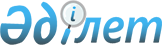 "2009 жылға арналған аудандық бюджет туралы" Сарысу аудандық мәслихатының 2008 жылғы 24 желтоқсандағы № 17-3 шешіміне өзгерістер енгізу туралы
					
			Күшін жойған
			
			
		
					Жамбыл облысы Сарысу аудандық мәслихатының 2009 жылғы 19 ақпандағы N 20-2 Шешімі. Жамбыл облысы Сарысу ауданының Әділет басқармасында 2009 жылғы 16 наурызда 73 нөмірімен тіркелді. Күші жойылды - Жамбыл облысы Сарысу аудандық мәслихатының 2010 жылғы 9 ақпандағы № 32-8 Шешімімен      Ескерту: Күші жойылды - Жамбыл облысы Сарысу аудандық мәслихатының 2010.02.09 № 32-8 Шешімімен.

      Қазақстан Республикасының 2008 жылғы 4 желтоқсандағы Бюджет кодексінің 75, 109 баптарына және "Қазақстан Республикасындағы жергілікті мемлекеттік басқару туралы" Қазақстан Республикасының 2001 жылғы 23 қаңтардағы Заңының 6 бабына, "2009 жылға арналған облыстық бюджет туралы" Жамбыл облыстық мәслихатының 2008 жылғы 18 желтоқсандағы № 10-4 шешіміне өзгерістер енгізу туралы" 2009 жылғы 11 ақпандағы № 11-4 облыстық мәслихат шешіміне (нормативтік құқықтық кесімдердің мемлекеттік тіркеу Тізілімінде № 1721 болып тіркелген) сәйкес аудандық мәслихат ШЕШІМ ЕТТІ:



      1. "2009 жылға арналған аудандық бюджет туралы" Сарысу аудандық мәслихатының 2008 жылғы 24 желтоқсандағы № 17-3 шешіміне (нормативтік құқықтық актілерді мемлекеттік тіркеу Тізілімінде 6-9-71 болып тіркелген, 2009 жылдың 17 қаңтардағы № 5-6 аудандық "Сарысу" газетінде жарияланған) келесі өзгерістер енгізілсін:

      1 тармақта:

      1) тармақшада:

      "2391685" деген сан "2470185" деген санмен ауыстырылсын;

      "2146740" деген сан "2225240" деген санмен ауыстырылсын;

      2) тармақшадағы:

      "2391685" деген сан "2477470" деген санмен ауыстырылсын;

      6) тармақшада:

      үшінші абзацтағы "0" деген сан "7285" деген санмен ауыстырылсын;

      аталған шешімнің 1 және 5 қосымшалары осы шешімнің 1 және 2 қосымшаларына сәйкес жаңа редакцияда мазмұндалсын.



      2. Осы шешім әділет органдарында мемлекеттік тіркеуден өткен  күннен бастап күшіне енеді және 2009 жылдың 1 қаңтарынан қолданысқа енгізіледі.     Аудандық мәслихат                   Аудандық мәслихат

     сессиясының төрағасы                хатшысы

     С. Несіпбеков                       М. Есмаханов

Сарысу аудандық мәслихатының

2009 жылғы 19 ақпандағы

№ 20-2 шешіміне 1 қосымшаСарысу аудандық мәслихатының

2008 жылғы 24 желтоқсандағы

№ 17-3 шешімімен бекітілген 1 қосымша 

2009 жылға арналған аудандық бюджет

Сарысу аудандық мәслихатының

2009 жылғы 19 ақпандағы

№ 20-2 шешіміне 2 қосымшаСарысу аудандық мәслихатының

2008 жылғы 24 желтоқсандағы

№ 17-3 шешіміне 5 қосымша 

2009 жылға арналған аудандық бюджеттен ауылдық округтерге бағдарламалар бойынша бөлінген қаражат көлемдерінің тізімімың теңге
					© 2012. Қазақстан Республикасы Әділет министрлігінің «Қазақстан Республикасының Заңнама және құқықтық ақпарат институты» ШЖҚ РМК
				СанатыСанатыСанатыАтауыСомасы мың теңгеСыныбыСыныбыСомасы мың теңгеIшкi сыныбыIшкi сыныбыСомасы мың теңге12345І. КІРІСТЕР24701851Салықтық түсімдер23562601Табыс салығы700782Жеке табыс салығы7007803Әлеуметтiк салық1063601Әлеуметтік салық10636004Меншiкке салынатын салықтар495791Мүлiкке салынатын салықтар273143Жер салығы91314Көлiк құралдарына салынатын салық124795Бірыңғай жер салығы65505Тауарларға, жұмыстарға және қызметтер көрсетуге салынатын iшкi салықтар62232Акциздер14853Табиғи және басқа ресурстарды пайдаланғаны үшiн түсетiн түсiмдер28694Кәсiпкерлiк және кәсiби қызметтi жүргiзгенi үшiн алынатын алымдар186907Басқа да салықтар01Басқа да салықтар008Заңдық мәнді іс-әрекеттерді жасағаны және (немесе) құжаттар бергені үшін оған уәкілеттігі бар мемлекеттік органдар немесе лауазымды адамдар алатын міндетті төлемдер33861Мемлекеттік баж33862Салықтық емес түсiмдер811901Мемлекет меншіктен түсетін кірістер5905Мемлекет меншігіндегі мүлікті жалға беруден түсетін кірістер59002Мемлекеттік бюджеттен қаржыландырылатын мемлекеттік мекемелердің тауарларды (жұмыстарды, қызметтер көрсетуді) өткізуінен түсетін түсімдер1971Мемлекеттік бюджеттен қаржыландырылатын мемлекеттік мекемелердің тауарларды (жұмыстарды, қызметтер көрсетуді) өткізуінен түсетін түсімдер19703Мемлекеттік бюджеттен қаржыландырылатын мемлекеттік мекемелер ұйымдастыратын мемлекеттік сатып алуды өткізуден түсетін ақша түсімдері01Мемлекеттік бюджеттен қаржыландырылатын мемлекеттік мекемелер ұйымдастыратын мемлекеттік сатып алу өткізуден түсетін ақша түсімдері004Мемлекеттік бюджеттен қаржыландырылатын, сондай-ақ Қазақстан Республикасы Ұлттық Банкінің бюджетінен (шығыстар сметасынан) ұсталатын және қаржыландырылатын мемлекеттік мекемелер салатын айыппұлдар, өсімпұлдар, санкциялар, өндіріп алулар50931Мұнай секторы ұйымдарынан түсетін түсімдерді қоспағанда, мемлекеттік бюджеттен қаржыландырылатын, сондай-ақ Қазақстан Республикасы Ұлттық Банкінің бюджетінен (шығыстар сметасынан) ұсталатын және қаржыландырылатын мемлекеттік мекемелер салатын айыппұлдар, өсімпұлдар, санкциялар, өндіріп алулар509306Басқа да салықтық емес түсiмдер22391Басқа да салықтық емес түсiмдер22393Негізгі капиталды сатудан түсетін түсімдер120001Мемлекеттік мекемелерге бекітілген мемлекеттік мүлікті сату2001Мемлекеттік мекемелерге бекітілген мемлекеттік мүлікті сату20003Жердi және материалдық емес активтердi сату10001Жерді сату10002Материалдық емес активтердi сату04Трансферттердің түсімдері222524002Мемлекеттiк басқарудың жоғары тұрған органдарынан түсетiн трансферттер22252402Облыстық бюджеттен түсетiн трансферттер2225240Функционалдық топФункционалдық топФункционалдық топФункционалдық топФункционалдық топСомасы мың теңгемың теңгеСомасы мың теңгеБюджеттік бағдарламалардың әкiмшiсiБюджеттік бағдарламалардың әкiмшiсiБюджеттік бағдарламалардың әкiмшiсiСомасы мың теңгеКіші бағдарламаКіші бағдарламаСомасы мың теңгеБағдарламаБағдарламаСомасы мың теңге123245ІІ. ШЫҒЫНДАР24774701Жалпы сипаттағы мемлекеттiк қызметтер125640112Аудан (облыстық маңызы бар қала) мәслихатының аппараты10143001Аудан (облыстық маңызы бар қала) мәслихатының қызметін қамтамасыз ету10143122Аудан (облыстық маңызы бар қала) әкімінің аппараты35700001Аудан (облыстық маңызы бар қала) әкімінің қызметін қамтамасыз ету34900002000Ақпараттық жүйелер құру800123Қаладағы аудан, аудандық маңызы бар қала, кент, ауыл (село), ауылдық (селолық) округ әкімінің аппараты55310001Қаладағы ауданның, аудандық маңызы бар қаланың, кенттің, ауылдың (селоның), ауылдық (селолық) округтің әкімі аппаратының қызметін қамтамасыз ету55310452Ауданның (облыстық маңызы бар қаланың) қаржы бөлімі14853001Қаржы бөлімінің қызметін қамтамасыз ету12856003000Салық салу мақсатында мүлікті бағалауды жүргізу931011000Коммуналдық меншікке түскен мүлікті есепке алу, сақтау, бағалау және сату1066453Ауданның (облыстық маңызы бар қаланың) экономика және бюджеттік жоспарлау бөлімі9634001Экономика және бюджеттік жоспарлау бөлімінің қызметін қамтамасыз ету96342Қорғаныс636122Аудан (облыстық маңызы бар қала) әкімінің аппараты636005000Жалпыға бірдей әскери міндетті атқару шеңберіндегі іс-шаралар6364Бiлiм беру1527796464Ауданның (облыстық маңызы бар қаланың) білім беру бөлімі89351009000Мектепке дейінгі тәрбие ұйымдарының қызметін қамтамасыз ету89351464Ауданның (облыстық маңызы бар қаланың) білім беру бөлімі1212587003Жалпы білім беру1101164006000Балалар мен жас өспірімдер үшін қосымша білім беру98708010Республикалық бюджеттен берілетін нысаналы трансферттер есебінен білім берудің мемлекеттік жүйесіне оқытудың жаңа технологияларын енгізу12715464Ауданның (облыстық маңызы бар қаланың) білім беру бөлімі27199018Кәсіптік оқытуды ұйымдастыру27199464Ауданның (облыстық маңызы бар қаланың) білім беру бөлімі21759001Білім беру бөлімінің қызметін қамтамасыз ету6882004000Ауданның (аудандық маңызы бар қаланың) мемлекеттік білім беру мекемелерінде білім беру жүйесін ақпараттандыру3136005000Ауданның (облыстық маңызы бар қаланың) мемлекеттiк бiлiм беру ұйымдары үшiн оқулықтармен оқу-әдiстемелiк кешендерді сатып алу және жеткiзу11500007000Аудандық (қалалық) ауқымдағы мектеп олимпиадаларын және мектептен тыс іс-шараларды өткiзу241467Ауданның (облыстық маңызы бар қаланың) құрылыс бөлімі176900037Білім беру объектілерін салу және реконструкциялау176900015Жергілікті бюджет қаражаты есебінен іске асыру1769006Әлеуметтiк көмек және әлеуметтiк қамсыздандыру225100123Қаладағы аудан, аудандық маңызы бар қала, кент, ауыл (село), ауылдық (селолық) округ әкімінің аппараты7373003000Мұқтаж азаматтарға үйінде әлеуметтік көмек көрсету7373451Ауданның (облыстық маңызы бар қаланың) жұмыспен қамту және әлеуметтік бағдарламалар бөлімі202059002Еңбекпен қамту бағдарламасы16369004000Ауылдық жерлерде тұратын денсаулық сақтау, білім беру, әлеуметтік қамтамасыз ету, мәдениет және спорт мамандарына отын сатып алу бойынша әлеуметтік көмек көрсету1500005Мемлекеттік атаулы әлеуметтік көмек16930006000Тұрғын үй көмегі60018007000Жергілікті өкілетті органдардың шешімі бойынша мұқтаж азаматтардың жекелеген топтарына әлеуметтік көмек14628010000Үйден тәрбиеленіп оқытылатын мүгедек балаларды материалдық қамтамасыз ету386101618 жасқа дейінгі балаларға мемлекеттік жәрдемақылар85984017000Мүгедектерді оңалту жеке бағдарламасына сәйкес, мұқтаж мүгедектерді міндетті гигиеналық құралдармен қамтамасыз етуге, және ымдау тілі мамандарының, жеке көмекшілердің қызмет көрсету2769464Ауданның (облыстық маңызы бар қаланың) білім беру бөлімі1500008Білім беру ұйымдарының күндізгі оқу нысанының оқушылары мен тәрбиеленушілерін әлеуметтік қолдау1500451Ауданның (облыстық маңызы бар қаланың) жұмыспен қамту және әлеуметтік бағдарламалар бөлімі14168001Жұмыспен қамту және әлеуметтік бағдарламалар бөлімінің қызметін қамтамасыз ету13042011000Жәрдемақыларды және басқа да әлеуметтік төлемдерді есептеу, төлеу мен жеткізу бойынша қызметтерге ақы төлеу11267Тұрғын үй-коммуналдық шаруашылық450394458Ауданның (облыстық маңызы бар қаланың) тұрғын үй-коммуналдық шаруашылығы, жолаушылар көлігі және автомобиль жолдары бөлімі277187011000Шағын қалаларды жылумен жабдықтауды үздіксіз қамтамасыз ету270000012000Сумен жабдықтау және су бөлу жүйесінің қызмет етуі 7187467Ауданның (облыстық маңызы бар қаланың) құрылыс бөлімі159441005Коммуналдық шаруашылығын дамыту1500015Жергілікті бюджет қаражаты есебінен іске асыру1500006Сумен жабдықтау жүйесін дамыту157941011Республикалық бюджеттен берілетін трансферттер есебiнен іске асыру72841015Жергілікті бюджет қаражаты есебінен іске асыру85100123Қаладағы аудан, аудандық маңызы бар қала, кент, ауыл (село), ауылдық (селолық) округ әкімінің аппараты4231008000Елді мекендерде көшелерді жарықтандыру3247009000Елді мекендердің санитариясын қамтамасыз ету798010000Жерлеу орындарын күтіп-ұстау және туысы жоқ адамдарды жерлеу186458Ауданның (облыстық маңызы бар қаланың) тұрғын үй-коммуналдық шаруашылығы, жолаушылар көлігі және автомобиль жолдары бөлімі9535016Елді мекендердің санитариясын қамтамасыз ету500018Елді мекендерді абаттандыру мен көгалдандыру90358Мәдениет, спорт, туризм және ақпараттық кеңістiк104471455Ауданның (облыстық маңызы бар қаланың) мәдениет және тілдерді дамыту бөлімі52501003000Мәдени-демалыс жұмысын қолдау52501465Ауданның (облыстық маңызы бар қаланың) Дене шынықтыру және спорт бөлімі876006000Аудандық (облыстық маңызы бар қалалық) деңгейде спорттық жарыстар өткiзу316007000Әртүрлi спорт түрлерi бойынша аудан (облыстық маңызы бар қала) құрама командаларының мүшелерiн дайындау және олардың облыстық спорт жарыстарына қатысуы560455Ауданның (облыстық маңызы бар қаланың) мәдениет және тілдерді дамыту бөлімі32081006000Аудандық (қалалық) кiтапханалардың жұмыс iстеуi32081456Ауданның (облыстық маңызы бар қаланың) ішкі саясат бөлімі7128002Бұқаралық ақпарат құралдары арқылы мемлекеттiк ақпарат саясатын жүргізу7128455Ауданның (облыстық маңызы бар қаланың) мәдениет және тілдерді дамыту бөлімі3310001Мәдениет және тілдерді дамыту бөлімінің қызметін қамтамасыз ету3310456Ауданның (облыстық маңызы бар қаланың) ішкі саясат бөлімі4958001Ішкі саясат бөлімінің қызметін қамтамасыз ету 3433003000Жастар саясаты саласындағы өңірлік бағдарламаларды iске асыру1525465Ауданның (облыстық маңызы бар қаланың) Дене шынықтыру және спорт бөлімі3617001Дене шынықтыру және спорт бөлімі қызметін қамтамасыз ету361710Ауыл, су, орман, балық шаруашылығы, ерекше қорғалатын табиғи аумақтар, қоршаған ортаны және жануарлар дүниесін қорғау, жер қатынастары13286462Ауданның (облыстық маңызы бар қаланың) ауыл шаруашылық бөлімі9919001Ауыл шаруашылығы бөлімінің қызметін қамтамасыз ету6354099000Республикалық бюджеттен берілетін нысаналы трансферттер есебінен аудандардың (облыстық маңызы бар қалалардың) бюджеттеріне ауылдық елді мекендер саласының мамандарына әлеуметтік қолдау шараларын іске асыру3565463Ауданның (облыстық маңызы бар қаланың) жер қатынастары бөлімі3367001Жер қатынастары бөлімінің қызметін қамтамасыз ету3267006000Аудандық маңызы бар қалалардың, кенттердiң, ауылдардың (селолардың), ауылдық (селолық) округтердiң шекарасын белгiлеу кезiнде жүргiзiлетiн жерге орналастыру10011Өнеркәсіп, сәулет, қала құрылысы және құрылыс қызметі6304467Ауданның (облыстық маңызы бар қаланың) құрылыс бөлімі3355001Құрылыс бөлімінің қызметін қамтамасыз ету3355468Ауданның (облыстық маңызы бар қаланың) сәулет және қала құрылысы бөлімі2949001Қала құрылысы және сәулет бөлімінің қызметін қамтамасыз ету294912Көлiк және коммуникация9000458Ауданның (облыстық маңызы бар қаланың) тұрғын үй-коммуналдық шаруашылығы, жолаушылар көлігі және автомобиль жолдары бөлімі9000023Автомобиль жолдарының жұмыс істеуін қамтамасыз ету900013Басқалар14567469Ауданның (облыстық маңызы бар қаланың) кәсіпкерлік бөлімі3506001Кәсіпкерлік бөлімі қызметін қамтамасыз ету3506452Ауданның (облыстық маңызы бар қаланың) қаржы бөлімі5300012Ауданның (облыстық маңызы бар қаланың) жергілікті атқарушы органының резерві5300458Ауданның (облыстық маңызы бар қаланың) тұрғын үй-коммуналдық шаруашылығы, жолаушылар көлігі және автомобиль жолдары бөлімі5761001Ауданның (облыстық маңызы бар қаланың) тұрғын үй-коммуналдық шаруашылығы, жолаушылар көлігі және автомобиль жолдары бөлімі қызметін қамтамасыз ету576115Трансферттер276452Ауданның (облыстық маңызы бар қаланың) қаржы бөлімі276006000Нысаналы пайдаланылмаған (толық пайдаланылмаған) трансферттерді қайтару276III. ТАЗА БЮДЖЕТТІК КРЕДИТ БЕРУ0Бюджеттік кредиттер05Бюджеттік кредиттерді өтеу001Бюджеттік кредиттерді өтеу01Мемлекеттік бюджеттен берілген бюджеттік кредиттерді өтеу0IV. ҚАРЖЫ АКТИВТЕРІМЕН ЖАСАЛАТЫН ОПЕРАЦИЯЛАР БОЙЫНША САЛЬДО0V. БЮДЖЕТ ТАПШЫЛЫҒЫ (профициті)-7285VI. БЮДЖЕТ ТАПШЫЛЫҒЫН ҚАРЖЫЛАНДЫРУ (профицитін пайдалану)72857Қарыздар түсімі016Қарыздарды өтеу08Бюджет қаражаты қалдықтарының қозғалысы7285Қаладағы аудан,

аудандық маңызы

бар қала, кент,

ауыл (село),

ауылдық

(селолық) округ

әкімінің

аппараттарының

атауыБағдарламалар атауыБағдарламалар атауыБағдарламалар атауыБағдарламалар атауыБағдарламалар атауыҚаладағы аудан,

аудандық маңызы

бар қала, кент,

ауыл (село),

ауылдық

(селолық) округ

әкімінің

аппараттарының

атауы001 "Қаладағы

ауданның, ау-

дандық маңызы

бар қаланың,

кенттің, ауыл

дың (село-

ның), ауылдық

(селолық)

округтің әкі-

мі аппараты

ның қызметін

қамтамасыз

ету"003

"Мұқтаж

азамат-

тарға

үйінде

әлеу-

меттік

көмек

көрсету"008 "Елді 

мекен-

дерде көшелер-

ді жа-

рықтан-

дыру"009 "Елді

мекен-

дердің

санита-

риясын

қамтама-

сыз ету"010 "Жерлеу

орындарын

күтіп-ұстау

және туысы

жоқ

адамдарды

жерлеу"Жаңатас қаласы әкімінің аппараты1284041592150798164Байқадам ауылдық округінің аппараты739972525022Жайылма ауылдық округінің аппараты4611419137Жаңарық ауылдық округінің аппараты4033370150Жаңаталап ауылдық округінің аппараты4753502100Игілік ауылдық округінің аппараты4269834100Тоғызкент ауылдық округінің аппараты4321364100Қамқалы ауылдық округінің аппараты425180Түркістан ауылдық округінің аппараты4218100Досбол ауылдық округінің аппараты461580Барлығы:5531073733247798186